Skill Check: Retrieve and Record Information (2b)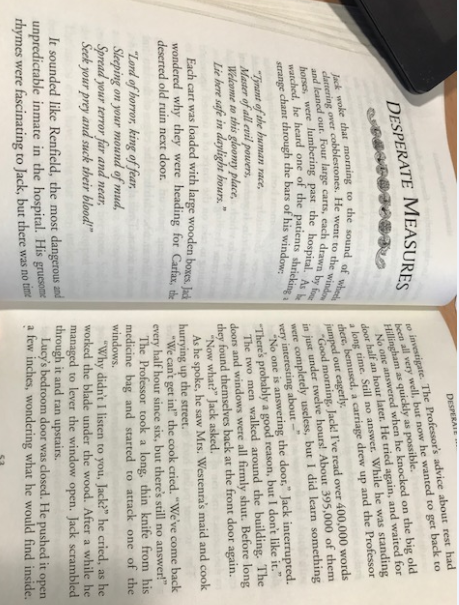 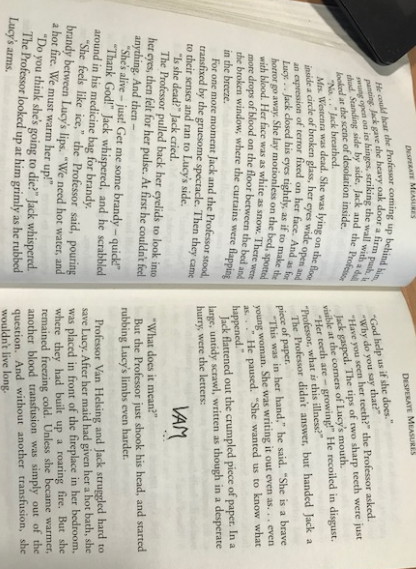 Fact or opinion?  Question TimeWork out the answers to the riddles from the clues provided.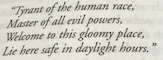  Who is the riddle about?___________________________________________________________________________What is important about daytime? ___________________________________________________________________________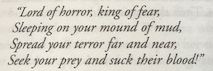 What impression of the character do you get from the riddle?___________________________________________________________________________What should people be afraid of? ___________________________________________________________________________Infer it!What evidence is there that Jack and the Professor are worried about Lucy and Mrs Westenra (page 53) Give two points.______________________________________________________________________________________________________________________________________________________How does Jack feel when he see’s Lucy on the bed? Justify your answer using the text. __________________________________________________________________________________________________________________________________________________________________________________________________________________________________________________________________________________________________________________________________________________________________________________________________________________________________________________________________Page 55. Tick one. Lucy is courageous.True FalseJustify your answer using the text as evidence. __________________________________________________________________________________________________________________________________________________________________________________________________________________________________________________________________________________________________________________________________________________________________________________________________________________________________________________________________Fact Opinion Renfield’s riddles were fascinating.Jack waited for 30minutes outside Mrs Westenra’s house. Van Helsing broke into the house.The house was in disarray. Lucy is valiant.